                               Code of Conduct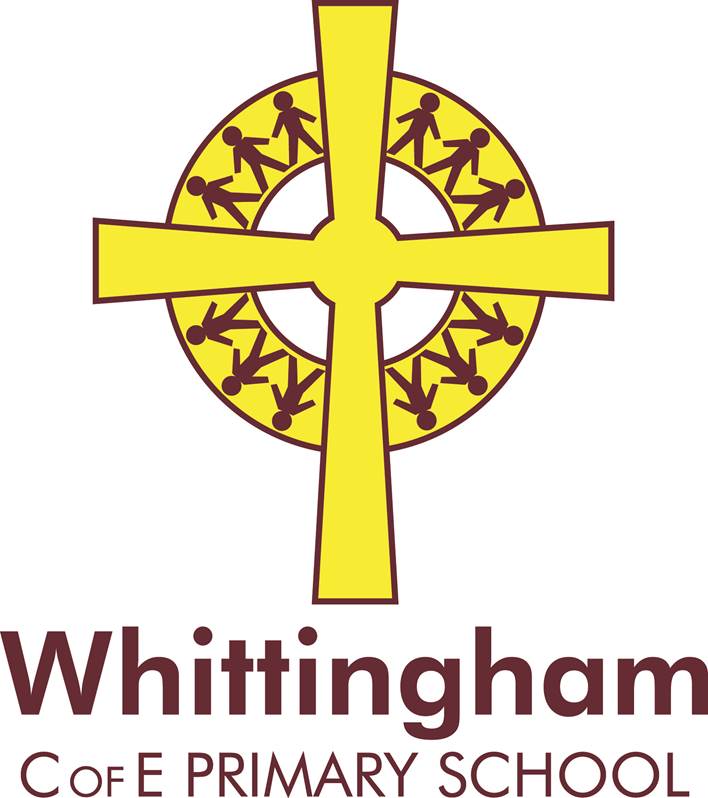 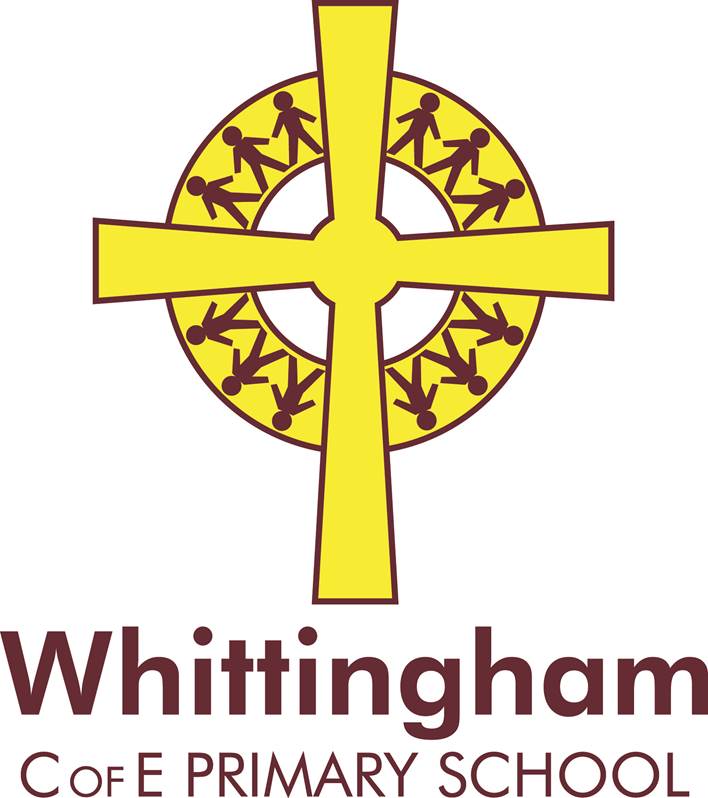 PupilsHere at Whittingham C of E Primary School we support and encourage RESPECT within all sports because we want you to enjoy the experience of playing sports in a safe and positive environment.We all have a responsibility to promote high standards of behaviour.  It is really important that you behave appropriately at all times when playing and representing your school.These are the rules that you must follow when playing sport for your school and in the community.